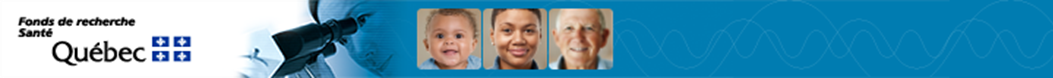 RAPPORT FINAL − STAGE EN MILIEU DE PRATIQUEVeuillez remplir, faire signer et transmettre le rapport de stagevia votre Portfolio électronique selon la procédure suivante : Guide FRQnet_Rapport de stage.Quelles sont les principales tâches que vous avez effectuées lors de votre stage :Quelles compétences ce stage vous a-t-il permis d’acquérir?RETOMBÉES DU STAGE												Est-ce que le stage a répondu à vos attentes?  Oui Non PartiellementPourquoi ? : Quel impact a eu le stage dans votre décision de poursuivre des études au cycle supérieur ou d’intégrer le marché du travail? (Choisissez la réponse qui correspond le mieux à votre situation). La bourse a contribué à mon choix de poursuivre des études supérieures       La bourse a contribué à mon choix d’intégrer le marché du travail La bourse n’a pas eu d’impact majeur sur ma décision de poursuivre mes études ou d’intégrer le marché du travail.Explication :Selon vous, quelles ont été les retombées de votre stage pour le milieu d’accueil ?À l’issue du stage, est-il prévu que vous mainteniez un lien avec le milieu?  Si oui, de quelle manière (emploi, contrat de consultation, bénévolat, etc…)?Nous apprécierions vos suggestions pour améliorer le programme :SIGNATURES													      ________________________________________ 					     Signature du (de la) superviseur(e) du stage						DateNom :           ________________________________________ 					     Signature du (de la) stagiaire								DateNom :      INFORMATIONS SUR LE (OU LA) STAGIAIREINFORMATIONS SUR LE (OU LA) STAGIAIREPrénom et nom :      Numéro de dossier FRQS :      Établissement/Université :      Établissement/Université :      Programme de bourse FRQS :  Ph.D. – régulier  Ph.D. – diplôme professionnel  M.D. – Ph.D.INFORMATIONS SUR LE MILIEU D’ACCUEILINFORMATIONS SUR LE MILIEU D’ACCUEILINFORMATIONS SUR LE MILIEU D’ACCUEILNom de l’organisation :      Nom de l’organisation :      Nom de l’organisation :      CoordonnéesCoordonnéesCoordonnéesAdresse :      Adresse :      Téléphone :       Superviseur(e) du stage (personne-ressource)Superviseur(e) du stage (personne-ressource)Superviseur(e) du stage (personne-ressource)Prénom et nom:      Prénom et nom:      Téléphone :                               poste :      Titre :      Titre :      Courriel :      Unité/département :      Unité/département :      Unité/département :      Veuillez cocher le statut qui correspond à l’organisme où le stage a été effectué :Veuillez cocher le statut qui correspond à l’organisme où le stage a été effectué :Veuillez cocher le statut qui correspond à l’organisme où le stage a été effectué : Organisme à but non lucratif  Milieu gouvernemental Entreprise privée Autre (préciser) :       Entreprise privée Autre (préciser) :      INFORMATIONS SUR LE STAGEINFORMATIONS SUR LE STAGEINFORMATIONS SUR LE STAGEDate de début du stage :      Date de fin du stage :      Date de fin du stage :      Durée du stage (en semaines):      Durée du stage (en semaines):      Durée du stage (en semaines):      Nombre d’heures par semaine (en moyenne) consacrées au stage:      Nombre d’heures par semaine (en moyenne) consacrées au stage:      Nombre d’heures par semaine (en moyenne) consacrées au stage:      